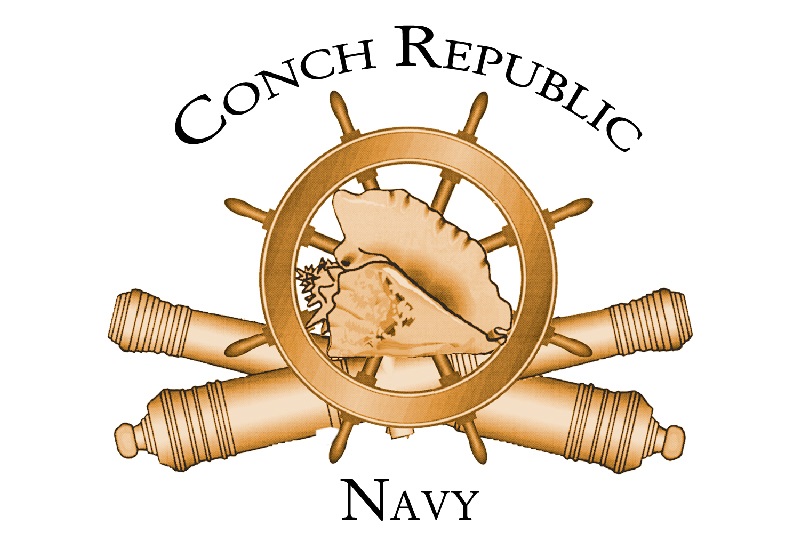 VESSEL COMMISSIONBe it Known, the Good Ship                                               ,                                                      is hereby commissioned as a Privateer in the service of the Conch Republic Navy. Serving Under the Command of                                               ,this vessel shall be committed to the defense and protection of the Honor and Territory of the CONCH REPUBLIC/FLORIDA KEYS against allenemies, animate or inanimate, and shall proudly representour great and tiny nation, wherever she may sail.  Conch Republic Vessel Commission presented on  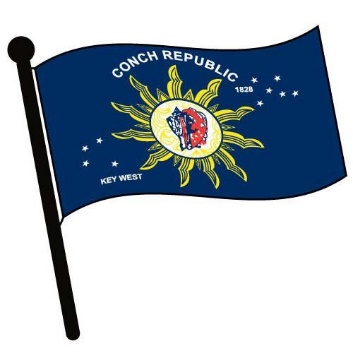      This 5th Day of November, in the Year, 2021.         ______________________________________________         Admiral Finbar Gittelman, First Sea Lord and Supreme Commander